รายงานการประชุมสภาองค์การบริหารส่วนตำบลชีวานสมัยวิสามัญ สมัยที่ 2ครั้งที่  1  / 2565   ประจำปี พ.ศ. 2565วันอังคารที่  29   มีนาคม  พ.ศ.  25๖5   เวลา 10.30 น.ณ  ห้องประชุมสภาองค์การบริหารส่วนตำบลชีวานผู้เข้าประชุมผู้เข้าร่วมประชุม		นายพงษ์		   สินสวัสดิ์		นายกองค์การบริหารส่วนตำบลชีวานนายสมพัฒ		   สินสวัสดิ์		รองนายกองค์การบริหารส่วนตำบลชีวานนางเสาวนีย์		   เสริมนอก		รองนายกองค์การบริหารส่วนตำบลชีวานนายสายันต์		   น้อยการนา	       เลขานุการนายกองค์การบริหารส่วนตำบลชีวานนายแพร		   คู่พิมาย		หัวหน้าสำนักปลัดนางธัญชนก		   สันชัย			นักวิเคราะห์นโยบายและแผนนางพิไลวรรณ	   ฉายพิมาย		ผู้อำนวยการกองคลังนางสาวนิภาพร	   สิริแวว		นักพัฒนาชุมชนนายวัลลพ		   ป้ายงูเหลือม		ผู้ใหญ่บ้าน หมู่ที่ 8นายนิธิทัศน์		   จรรยาศิริ		ผู้ใหญ่บ้าน หมู่ที่ 6นายชนวน		    ตรวจนอก		ผู้ใหญ่บ้าน หมู่ที่ 7 นายพยุงศักดิ์	    สิรินอก		ผู้ใหญ่บ้าน หมู่ที่ 3นายรัตน์		    ตึกโพธิ์                   ผู้ใหญ่บ้าน หมู่ที่ 5นายอิด		    เสริมนอก		กำนันตำบลชีวานผู้ไม่เข้าร่วมประชุมนายราเชนทร์ เพียรดี	ก่อนเวลา 10.30 น.เลขานุการสภา ฯ		- ขอเชิญสมาชิกสภา ฯ และผู้เข้าร่วมประชุมเข้าห้องประชุม จะได้ดำเนินการตามระเบียบ			วาระการประชุม			เมื่อเวลา 10.30 น. ได้เชิญนายเฉลียว  ชูแสง ประธานสภาองค์การบริหารส่วนตำบลชีวาน  จุดธูปเทียนบูชาพระรัตนตรัยและขอเชิญประธานสภา ฯ นำสวดมนต์ไหว้พระพร้อมกันกับผู้เข้าร่วมประชุม อ่านประกาศสภาองค์การบริหารส่วนตำบลชีวานเรื่อง  เรียกประชุมสภาองค์การบริหารส่วนตำบลชีวาน สมัยวิสามัญ สมัยที่ 2 ประจำปี 2565   ประกาศอำเภอพิมาย       เรื่อง  เรียกประชุมสภาองค์การบริหารส่วนตำบลชีวาน สมัยวิสามัญ สมัยที่ 2 ประจำปี พ.ศ. 2565		ด้วยประธานสภาองค์กาบริหารส่วนตำบลชีวาน  ได้ร้องขอให้นายอำเภอพิมายเรียกประชุมสภาองค์การบริหารส่วนตำบลชีวาน  สมัยวิสามัญ สมัยที่ 2 ประจำปี พ.ศ. 2565  มีกำหนด 15 วัน ตั้งแต่วันที่29 มีนาคม  2565  ถึงวันที่ 12  เมษายน 2565  เพื่อพิจารณาอนุมัติโอนงบประมาณรายจ่ายประจำปี พ.ศ. 2565  เพื่อตั้งจ่ายเป็นรายการจ่ายใหม่  ( หมวดค่าครุภัณฑ์ที่ดินและสิ่งก่อสร้าง ) และเพื่อพิจารณาอนุมัติจ่ายขาดเงินสะสม เพื่อดำเนินโครงการแก้ไขปัญหาความเดือดร้อนของประชาชน		อาศัยอำนาจตามความในมาตรา 55 แห่งพระราชบัญญัติสภาตำบลและองค์การบริหารส่วนตำบล พ.ศ. 2537  และที่แก้ไขเพิ่มเติมถึง ( ฉบับที่ 5 ) พ.ศ. 2546   จึงประกาศเรียกประชุมสภาองค์การบริหารส่วนตำบลชีวาน  สมัยวิสามัญ  สมัยที่ 2  ประจำปี พ.ศ. 2565  มีกำหนดไม่เกิน  15  วัน ตั้งแต่วันที่ 29 มีนาคม 2565  เป็นต้นไป		จึงประกาศให้ทราบโดยทั่วกัน			ประกาศ  ณ  วันที่ 23  มีนาคม  พ.ศ. 2565  				ลงชื่อ    พันจ่าโท  ทวี  พิมพ์อุบล					    นายอำเภอพิมายนายเฉลียว ชูแสง		ได้กล่าวเปิดการประชุมและดำเนินการประชุมตามระเบียบวาระการประชุมโดยมีประธานสภา		รายละเอียดดังนี้ระเบียบวาระที่ 1	เรื่องที่ประธานแจ้งต่อที่ประชุมนายเฉลียว ชูแสง	ได้แจ้งในที่ประชุมทราบ โดยมีรายละเอียด ดังนี้ประธานสภา	1. โครงการเสริมผิวถนนแอสฟัลท์ติกคอนกรีต  บ้านซาด หมู่ที่ 6 ตำบลชีวาน กว้าง 6 เมตร  ยาว 3,000  เมตร หนา 0.05 เมตร  ไหล่ทางข้างละ 1 เมตร หรือมีพื้นที่ไม่น้อยกว่า 24,000 ตารางเมตร  งบประมาณ  9,342,000  บาท  ได้มีการประกาศประกวดราคา และในขณะนี้อยู่ในระหว่างการพิจารณาเอกสารของผู้เสนอราคา และจะประกาศผู้ชนะราคาได้ในวันที่ 31 มีนาคม 2565   การดำเนินการก่อสร้างระยะเวลา 120 วัน2. โครงการแข่งขันกีฬาประชาชนระหว่างองค์กรปกครองส่วนท้องถิ่นอำเภอพิมาย      ครั้งที่ 16  เดิมจะดำเนินการแข่งขันระหว่างวันที่  12 – 18 มีนาคม  2565  ณ สนามกีฬาโรงเรียนนิคมพิมายศึกษา  ตำบลนิคมสร้างตนเอง อำเภอพิมาย จังหวัดนครราชสีมา ขอแก้ไขเปลี่ยนแปลงเป็นวันที่ 30 เมษายน 2565 – 6 พฤษภาคม  2565  	ขอแจ้งให้สมาชิกสภาทุกท่านเข้าร่วมกิจกรรมดังกล่าวโดยพร้อมเพียงที่ประชุม	รับทราบระเบียบวาระที่ ๒	รับรองรายงานการประชุมสภา ฯ สมัยสามัญ สมัยที่ ๑ วันจันทร์ที่ 14 กุมภาพันธ์	2565 นายเฉลียว ชูแสง 	เรียนท่านสมาชิกสภาทุกท่าน  ต่อไปนี้เป็นการรับรองรายงานการประชุมสภาองค์การประธานสภา  	องค์การบริหารส่วนตำบลชีวานสมัยสามัญ สมัยที่ ๑  วันจันทร์ที่  14  เดือนกุมภาพันธ์  ๒๕65    ขอเชิญเลขานุการสภาได้อ่านรายงานการประชุมสภา ฯ นายราเชนทร์ เพียรดี	เรียนสมาชิกสภาทุกท่าน  รายงานการประชุมสภาองค์การบริหารส่วนตำบลชีวานเลขานุการสภา 	สมัยสามัญ สมัยที่ ๑  วันจันทร์ที่  14  เดือนกุมภาพันธ์  ๒๕65  รายละเอียดังต่อไปนี้  	ระเบียบวาระที่ ๑ เรื่องที่ประธานแจ้งให้ที่ประชุมทราบ 1. โครงการอบรมสัมมนาเชิงวิชาการเพื่อพัฒนาศักยภาพผู้บริหาร เจ้าหน้าที่		สมาชิกสภาขององค์กรปกครองส่วนท้องถิ่น อำเภอพิมาย จังหวัดนครราชสีมา	ระหว่างวันที่  23 – 25 กุมภาพันธ์ พ.ศ. 2565  ณ โรงแรมแมนดาริน โกเด้น	วัลเล่ย์ เขาใหญ่ แอนด์ รีสอร์ท อำเภอปากช่อง จังหวัดนครราชสีมา 	2. โครงการแข่งขันกีฬาประชาชนระหว่างองค์กรปกครองส่วนท้องถิ่นอำเภอพิมาย      ครั้งที่ 16  ระหว่างวันที่  12 – 18 มีนาคม  2565  ณ สนามกีฬาโรงเรียนนิคมพิมายศึกษา  ตำบลนิคมสร้างตนเอง อำเภอพิมาย จังหวัดนครราชสีมา	ระเบียบวาระที่ ๒ รับรองรายงานการประชุมสภาองค์การบริหารส่วนตำบลสมัยสามัญ สมัยที่ 1 ครั้งที่ 1  / 2565  ประจำปี พ.ศ. 2565           มติที่ประชุมรับรอง 9 เสียง  ไม่รับรอง - เสียง งดออกเสียง 1 เสียง	ระเบียบวาระที่ ๓ กระทู้ถาม   ที่ประชุม  - ไม่มี –	ระเบียบวาระที่ 4 เรื่องที่คณะกรรมการที่สภาท้องถิ่นตั้งขึ้นพิจารณาแล้วเสร็จ ที่ประชุม - ไม่มี – ระเบียบวาระที่ 5 เรื่องที่เสนอใหม่รายงานการติดตามและประเมินผลแผนท้องถิ่น ประจำปี 2564ที่ประชุม		รับทราบรับทราบรายงานงบแสดงสถานะทางการเงิน ประจำปี 2564ที่ประชุม		รับทราบพิจารณาอนุมัติโอนงบประมาณรายจ่ายประจำปี พ.ศ. 2565 ครั้งที่ 1 / 256	 ที่ประชุม		อนุมัติ   8  เสียง      ไม่อนุมัติ  -  เสียง     งดออกเสียง  -   เสียงพิจารณาคัดเลือกตัวแทนสมาชิกสภาเป็นคณะกรรมการตรวจรับรองรายงานการประชุมสภา  คือ        นายจำลอง     แฟนพิมาย      สอบต. หมู่ 1      นายสุรัช        ประสมทรัพย์   สอบต. หมู่ 4      นายประสิทธิ์   อยากดี          สอบต. หมู่ 10มติที่ประชุม		รับรอง   8  เสียง      ไม่รับรอง  -  เสียง     งดออกเสียง  -   เสียงโดยมีรายละเอียดดังเอกสารที่ได้จัดทำให้สมาชิกสภาทุกท่านเรียบร้อยแล้วนั้นนายเฉลียว ชูแสง	ขอเชิญสมาชิกสภาทุกท่านได้พิจารณา  ท่านใดต้องการแก้ไขหรือเปลี่ยนแปลงข้อความใดๆ ในรายงานการประชุมสภา ขอเชิญเสนอได้   ถ้าไม่มี ผมขอมติที่ประชุมว่ารับรองหรือไม่ หากรับรองโปรดยกมือขึ้นมติที่ประชุม		รับรอง   8  เสียง      ไม่รับรอง  -  เสียง     งดออกเสียง  -   เสียงระเบียบวาระที่ 3	กระทู้ถาม	นายเฉลียว ชูแสง		ไม่มีการเสนอญัตติประธานสภา ที่ประชุม		รับทราบ		ระเบียบวาระที่  4	เรื่องที่คณะกรรมการที่สภาท้องถิ่นตั้งขึ้นพิจารณาเสร็จแล้วนายเฉลียว ชูแสง		  -  ไม่มี  -ประธานสภาที่ประชุม	รับทราบระเบียบวาระที่  5	เรื่องที่เสนอใหม่ 			5.1 ร่างแผนพัฒนาท้องถิ่น ( พ.ศ. 2561 – 2565 ) เพิ่มเติมฉบับที่ ๔นายเฉลียว ชูแสง		ขอเชิญเลขานุการสภาได้ชี้แจงข้อกฎหมายประธานสภานายราเชนทร์	ตามระเบียบกระทรวงมหาดไทย  ว่าด้วยการจัดทำแผนพัฒนาขององค์กรปกครองเลขานุการสภา	ส่วนท้องถิ่น พ.ศ.2548 แก้ไขเพิ่มเติม(ฉบับที่ 3) พ.ศ. ๒๕61  ข้อ 9  ให้ยกเลิกความในข้อ 22 ของระเบียบกระทรวงมหาดไทยว่าด้วยการจัดทำแผนพัฒนาขององค์กรปกครองส่วนท้องถิ่น พ.ศ. 2548 ซึ่งแก้ไขเพิ่มเติมโดยระเบียบกระทรวงมหาดไทยว่าด้วยการจัดทำแผนพัฒนาขององค์กรปกครองส่วนท้องถิ่น ( ฉบับที่ 2 ) พ.ศ. 2559 และให้ใช้ความต่อไปนี้แทน		ข้อ 22  เพื่อประโยชน์ของประชาชน การเพิ่มเติมแผนพัฒนาท้องถิ่น ให้องค์กรปกครองส่วนท้องถิ่นดำเนินการตามขั้นตอน  ดังนี้คณะกรรมการสนับสนุนการจัดทำแผนพัฒนาท้องถิ่นจัดทำร่างแผนพัฒนาท้องถิ่นที่เพิ่มเติมพร้อมเหตุผลและความจำเป็นเสนอคณะกรรมการพัฒนาท้องถิ่นคณะกรรมการพัฒนาท้องถิ่นและประชาคมท้องถิ่นพิจารณาร่างแผนพัฒนาท้องถิ่นที่เพิ่มเติม สำหรับองค์กรปกครองส่วนตำบลให้ส่งร่างแผนพัฒนาท้องถิ่นที่เพิ่มเติมให้สภาองค์การบริหารส่วนตำบลพิจารณาตามมาตรา  46  แห่งพระราชบัญญัติสภาตำบลและองค์การบริหารส่วนตำบล พ.ศ. 2537 ด้วยเมื่อแผนพัฒนาท้องถิ่นที่เพิ่มเติมได้รับความเห็นชอบแล้ว ให้ส่งแผนพัฒนาท้องถิ่นดังกล่าวให้ผู้บริหารท้องถิ่นประกาศใช้  พร้อมทั้งปิดประกาศให้ประชาชนทราบโดยเปิดเผยไม่น้อยกว่าสามสิบวันนับแต่วันที่ผู้บริหารท้องถิ่นประกาศใช้ที่ประชุม		รับทราบนายเฉลียว ชูแสง		ขอเชิญ  นายพงษ์  สินสวัสดิ์  นายกองค์การบริหารส่วนตำบลชีวานได้เสนอร่างแผนพัฒนาประธานสภา		ท้องถิ่น ( พ.ศ. 2561 -  2565 )  เพิ่มเติมฉบับที่ 4 ให้สภา ฯ ได้พิจารณานายพงษ์ สินสวัสดิ์	เรียนท่านประธานสภาและสมาชิกสภา ฯ ทุกท่าน ผมนายพงษ์ สินสวัสดิ์ นายก อบต.		นายกองค์การบริหารส่วนตำบลชีวาน            ด้วยองค์การบริหารส่วนตำบลชีวาน มีความจำเป็นต้องแก้ไขปัญหาความเดือดร้อนของประชาชน ทั้งด้านเส้นทางคมนาคมในการสัญจรไปมาของประชาขน ทั้งด้านน้ำอุปโภคบริโภคและน้ำเพื่อการเกษตรของประชาชน 	ตามระเบียบกระทรวงมหาดไทย ว่าด้วยการจัดทำแผนพัฒนาขององค์กรปกครองส่วนท้องถิ่น พ.ศ. 2548  แก้ไขเพิ่มเติม ( ฉบับที่ 3 )  พ.ศ. 2561  ได้กำหนดให้องค์กรปกครองส่วนท้องถิ่นมีอำนาจและหน้าที่ในการจัดทำแผนพัฒนาท้องถิ่นของตนเองแผนพัฒนาท้องถิ่นนั้น  หมายถึง แผนพัฒนาท้องถิ่นขององค์กรปกครองส่วนท้องถิ่น โดยคณะกรรมการพัฒนาท้องถิ่นจัดประชุมประชาคมท้องถิ่น ส่วนราชการ และรัฐวิสาหกิจที่เกี่ยวข้อง  เพื่อแจ้งแนวทางพัฒนาท้องถิ่น รับทราบปัญหา ความต้องการ ประเด็น การพัฒนาและประเด็นที่เกี่ยวข้องตลอดจนความช่วยเหลือทางวิชาการ  และแนวทางปฏิบัติที่เหมาะสมกับสภาพพื้นที่เพื่อนำมากำหนดแนวทางการจัดทำแผนพัฒนาท้องถิ่น โดยให้นำข้อมูลพื้นฐานในการพัฒนาจากหน่วยงานต่าง ๆ และข้อมูลในแผนพัฒนาหมู่บ้านหรือแผนชุมชนมาพิจารณาประกอบการจัดทำแผนพัฒนาท้องถิ่น  และเพื่อประโยชน์ของประชาชน องค์กรปกครองส่วนท้องถิ่นอาจเพิ่มเติมหรือเปลี่ยนแปลงแผนพัฒนาท้องถิ่นได้	องค์การบริหารส่วนตำบลชีวาน มีความจำเป็นที่จะต้องดำเนินการจัดทำแผนพัฒนาท้องถิ่น ( พ.ศ. 2561 – 2565 ) เพิ่มเติมฉบับที่ 4 เพื่อให้ได้ความเหมาะสม สอดคล้องกับปัญหาและความต้องการของประชาชน และเพื่อให้สามารถแก้ปัญหา ความจำเป็นเร่งด่วน ทันต่อสถานการณ์ในปัจจุบันอีกทั้งใช้เป็นกรอบในการพิจารณาจัดสรรงบประมาณต่อไป ตามรายละเอียดโครงการที่ส่งมาด้วยนายเฉลียว ชูแสง		นี่คือรายละเอียดแผนพัฒนาท้องถิ่น ( พ.ศ. 2561 – 2565 ) เพิ่มเติมฉบับที่ 4ประธานสภา		ที่ทางนายกองค์การบริหารส่วนตำบลชีวาน ได้เสนอให้สภาองค์การบริหารส่วนตำบลชีวานได้พิจารณาให้ความเห็นชอบ   ไม่ทราบว่า มีสมาชิกสภาท่านใดจะสอบถามหรือไม่เมื่อไม่มีผมขอมติที่ประชุม ประธานสภา		หากเห็นชอบให้ยกมือขึ้นเหนือศีรษะ  ขอมติที่ประชุมมติที่ประชุม		เห็นชอบ   7  เสียง      ไม่เห็นชอบ  -  เสียง     งดออกเสียง  2   เสียง5.2  เพื่อพิจารณาอนุมัติโอนเงินงบประมาณรายจ่ายประจำปี พ.ศ. 2565 ครั้งที่ 2นายเฉลียว ชูแสง		ขอเชิญ นายราเชนทร์ เพียรดี   เลขานุการสภาได้ชี้แจงข้อกฎหมายประธานสภา	นายราเชนทร์ เพียรดี	ตามระเบียบกระทรวงมหาดไทย  ว่าด้วยวิธีการงบประมาณขององค์กรปกครองส่วนเลขานุการสภา	ท้องถิ่น พ.ศ. ๒๕๖๓  ข้อ ๒๗    การโอนงบประมาณรายจ่ายในงบลงทุน โดยการโอนเพิ่ม   โอนลด  ที่ทำให้ลักษณะ   ปริมาณ  คุณภาพเปลี่ยน  หรือโอนไปตั้งจ่ายเป็นรายการใหม่         ให้เป็นอำนาจอนุมัติของสภาท้องถิ่น   ตามข้อบัญญัติงบประมาณรายจ่ายประจำปี พ.ศ. 2565    แผนงานอุตสาหกรรมและการโยธา  งานก่อสร้าง  โครงการต่อเติมอาคารห้องประชุมสภาองค์การบริหารส่วนตำบลชีวาน  หน้า ๒๑๒ งบประมาณที่ตั้งไว้  ๑,๖๐๐,๐๐๐  บาท   ด้วยนโยบายของผู้บริหารมีโครงการที่จะก่อสร้างอาคารสำนักงานใหม่ในปี พ.ศ. ๒๕๖๖  ประกอบด้วยองค์การบริหารส่วนตำบล  ชีวาน รายจ่ายบางรายการที่ตั้งไว้ไม่เพียงพอแก่การเบิกจ่าย  จึงมีความจำเป็นจักต้องขออนุมัติโอนงบประมาณรายจ่ายตามข้อบัญญัติงบประมาณรายจ่ายประจำปี   พ.ศ. 2565   ที่ประชุม	รับทราบนายเฉลียว ชูแสง		ขอเชิญ  นายพงษ์  สินสวัสดิ์  นายกองค์การบริหารส่วนตำบลชีวานได้ชี้แจงรายละเอียดประธานสภา		การโอนเงินงบประมาณรายจ่ายประจำปี พ.ศ. 2565  ครั้งที่ 2นายพงษ์ สินสวัสดิ์	  ด้วยองค์การบริหารส่วนตำบลชีวาน  มีความจำเป็นจักต้องขออนุมัติโอนงบประมาณนนายก อบต.ชีวาน	โอนงบประมาณรายจ่ายตามข้อบัญญัติงบประมาณรายจ่ายประจำปี พ.ศ. 2565   หมวดค่าที่ดินและสิ่งก่อสร้าง เนื่องจากมีรายจ่ายบางรายการที่ไม่ได้ตั้งจ่ายไว้ในข้อบัญญัติงบประมาณรายจ่ายประจำปี 2565  ทั้งนี้เพื่อเป็นการเตรียมควาพร้อมในการปฏิบัติหน้าที่ตลอดจนถึงเป็นการแก้ไขปัญหาความเดือดร้อนของประชาชน จึงอาศัยอำนาจตามระเบียบกระทรวงมหาดไทย  ว่าด้วยวิธีการงบประมาณขององค์กรปกครองส่วนท้องถิ่น พ.ศ. ๒๕41 รวมถึงฉบับที่แก้ไขเพิ่มเติม     ข้อ ๒๗    การโอนงบประมาณรายจ่ายในงบลงทุน โดยการโอนเพิ่ม   โอนลด  ที่ทำให้ลักษณะ   ปริมาณ  คุณภาพเปลี่ยน  หรือโอนไปตั้งจ่ายเป็นรายการใหม่     ให้เป็นอำนาจอนุมัติของสภาท้องถิ่น   จึงขออนุมัติโอนงบประมาณรายจ่ายตามข้อบัญญัติงบประมาณรายจ่ายประจำปี  2565  ประเภทโครงการต่อเติมอาคารห้องประชุมสภาองค์การบริหารส่วนตำบลชีวาน หน้า 212 งบประมาณคงเหลือจำนวน  1,349,600  บาท  ขอโอนลดในครั้งนี้จำนวน 1,312,000  บาท  เป็นค่าใช้จ่ายดังต่อไปนี้เพื่อจ่ายเป็นค่าใช้จ่ายประเภท  ค่าออกแบบ ค่าควบคุมงานที่จ่ายให้แก่เอกชน นิติบุคคลหรือบุคคลภายนอกเพื่อให้ได้มาซึ่งสิ่งก่อสร้าง   ขอโอนเพิ่มจำนวน  300,000  บาท  เพื่อจ้างบุคคลภายนอกในการสำรวจออกแบบโครงการประเภทโครงสร้างพื้นฐานในการแก้ไขปัญหาความเดือดร้อนของประชาชน2  เพื่อเป็นการจัดซื้อค่าครุภัณฑ์สำนักงาน ประเภท ค่าจัดซื้อเก้าอี้สำนักงาน   จำนวน   1  ตัว  ขอโอนเพิ่มจำนวน   12,000  บาท   เพื่อจัดซื้อเก้าอี้สำนักงานแบบมีพนักพิงหลัง และสามารถปรับเอนได้3.  เพื่อเป็นการจัดซื้อครุภัณฑ์ก่อสร้าง  ประเภท  เลื่อยโซ่ยนต์  จำนวน 2 เครื่อง เป็นเงิน 30,000 บาท  โดยมีคุณลักษณะเป็นเครื่องยนต์ขนาดไม่น้อยกว่า 2.0 แรงม้า  เครื่องยนต์ 2  จังหวะ  ลูกสูบเดียว  แผ่นบังคับโซ่ไม่น้อยกว่า 12 นิ้ว ความจุถังน้ำมันไม่น้อยกว่า 0.25 ลิตร4.  เพื่อเป็นค่าใช้จ่ายงบกลาง  ประเภท  เงินสำรองจ่าย    จำนวน 1,000,000 บาทเพื่อเป็นค่าใช้จ่ายไว้เพื่อกรณีฉุกเฉินที่มีเหตุสาธารณภัยเกิดขึ้น   หรือกรณีการป้องกันและยับยั้งก่อนเกิดสาธารณภัย หรือคาดว่าจะเกิดสาธารณภัย หรือคาดว่าจะเกิดสาธารณภัยหรือกรณีเกิดโรคติดต่อ โรคระบาด เพื่อบรรเทาปัญหาความเดือดร้อนของประชาชนเป็นส่วนรวมจึงเรียนมาเพื่อโปรดอนุมัตินายเฉลียว ชูแสง          ไม่ทราบว่า มีสมาชิกสภาท่านใดจะสอบถามหรือไม่   ขอเชิญนายประสิทธิ์ อยากดีประธานสภานายประสิทธิ์                เรียนท่านประธานสภา และสมาชิกสภา ฯ ทุกท่าน ผมนายประสิทธิ์  อยากดีสอบต. หมู่ 10              สมาชิกสภาองค์การบริหารส่วนตำบลชีวาน หมู่ที่ 10ผมมีข้อสงสัย ที่จะสอบถามในเรื่องขอการขอโอนงบประมาณในหมวดค่าใช้จ่ายประเภท  ค่าออกแบบ ค่าควบคุมงานที่จ่ายให้แก่เอกชน นิติบุคคลหรือบุคคลภายนอกเพื่อให้ได้มาซึ่งสิ่งก่อสร้าง     เนื่องจากในการประชุมสภาคราววันที่ 14  กุมภาพันธ์ 2565 ได้มีการโอนงบประมาณ จำนวน 50,000  บาท เพื่อจ่ายออกแบบ เขียนแบบ อาคารสำนักงานแห่งใหม่นายพงษ์ สินสวัสดิ์        การโอนงบประมาณในครั้งนี้   เพื่อจ่ายให้แก่ บุคคลภายนอก เพื่อสำรวจ ออกแบบนายก อบต.ชีวาน                  โครงการประเภท โครงสร้างพื้นฐาน  เนื่องจากคณะผู้บริหารได้มีนโยบายที่จะแก้ไขปัญหา ความเดือดร้อนให้แก่ประชาชนแต่ เนื่องด้วยกองช่าง องค์การบริหารส่วนตำบลชีวาน ขาดบุคลากรที่จะ ดำเนินการในการสำรวจ ออกแบบ ประมาณราคา  จึงมีความจำเป็นที่จัก        ต้องมีการจ้างบุคคลภายนอกเข้ามาในการสำรวจ ออกแบบ ประมาณราคา  และกฎกระทรวง กำหนดอัตราค่าจ้างผู้ให้บริการงานจ้างออกแบบหรือควบคุมงานก่อสร้าง พ.ศ. 2562  ได้ออกมาและกำหนดอัตราค่าจ้างผู้ให้บริการงานจ้างออกแบบหรือควบคุมงานก่อสร้างไว้ในอัตราไม่เกินร้อยละของวงเงินงบประมาณค่าก่อสร้างไว้ไม่เกิน 3 % ของค่าก่อสร้างซึ่งงบประมาณที่โอนไปในครั้งที่ผ่านมาไม่เพียงพอแก่การเบิกจ่าย  จึงจำเป็นจักต้องมีการโอนงบประมาณเพิ่มในครั้งนี้ นายเฉลียว ชูแสง		ไม่ทราบว่า มีสมาชิกสภาท่านใดจะสอบถามหรือไม่ เมื่อไม่มีผมขอมติที่ประชุม ประธานสภา		หากเห็นชอบให้ยกมือขึ้นเหนือศีรษะ  ขอมติที่ประชุมมติที่ประชุม		อนุมัติ   7  เสียง      ไม่อนุมัติ  -  เสียง     งดออกเสียง  2   เสียงระเบียบวาระที่ 5	เรื่องอื่น ๆนายเฉลียว ชูแสง 	เรียนท่านสมาชิกสภาทุกท่าน ท่านใดมีเรื่องนำปรึกษาที่ประชุมสภาหรือเสนอเรื่องอื่นๆประธานสภา ฯ	ให้สภาได้รับทราบหรือพิจารณา  ขอเชิญเสนอได้ เมื่อไม่มีท่านใดเสนอผมต้องขอขอบคุณสมาชิกสภา ผู้บริหาร รองผู้บริหารและผู้เข้าร่วมประชุมทุกท่านที่ได้เข้าประชุมโดยพร้อมเพียงกัน ทำให้การประชุมดำเนินการเป็นไปได้ด้วยความเรียบร้อย  ขอขอบคุณอีกครั้ง  ขอปิดประชุม			เลิกประชุม  เวลา  12.00 น.      ผู้บันทึก / ผู้จัดทำรายงานการประชุม (นายราเชนทร์  เพียรดี)เลขานุการสภาองค์การบริหารส่วนตำบลชีวาน	คณะกรรมการตรวจรายงานการประชุมได้ตรวจรายงานการประชุมเรียบร้อยแล้ว ให้นำเสนอสภาองค์การบริหารส่วนตำบลชีวานเพื่อพิจารณารับรองในการประชุมครั้งต่อไปลงชื่อ               (  นายจำลอง แฟนพิมาย )สมาชิกสภาองค์การบริหารส่วนตำบลชีวานลงชื่อ                  ( นายสุรัช  ประสมทรัพย์ )สมาชิกสภาองค์การบริหารส่วนตำบลชีวานลงชื่อ                  ( นายประสิทธิ์  อยากดี)สมาชิกสภาองค์การบริหารส่วนตำบลชีวานรายงานการประชุมฉบับนี้ได้รับรองจากสมาชิกสภาองค์การบริหารส่วนตำบลชีวานแล้วในการประชุมสภาองค์การบริหารส่วนตำบลชีวานสมัยวิสามัญสมัยที่  2   ครั้งที่ ๒ /  2565   วันที่  ๕   เดือนเมษายน  พ.ศ. 256๕       ลงชื่อ(  นายเฉลียว ชูแสง  )ประธานสภาองค์การบริหารส่วนตำบลชีวาน1.นายเฉลียวชูแสงประธานสภา อบต2.นายราเชนทร์เพียรดี      เลขานุการสภา อบต3.นายจำลองแฟนพิมายสมาชิกสภา อบต.4.นางนิตยาไหวพริบสมาชิกสภา อบต.5.นายสุรัชประสมทรัพย์สมาชิกสภา อบต.6.นายเรืองศักดิ์แดนสันเทียะสมาชิกสภา อบต.7.นายสุพจน์สินสวัสดิ์สมาชิกสภา อบต.8.นายบุญวิจิตคิดเห็นสมาชิกสภา อบต.9.นายสามารถประสมสัตย์สมาชิกสภา อบต.10.นายประสิทธิ์อยากดีสมาชิกสภา อบต.     1นายประทวนปลั่งกลางรองประธานสภา อบต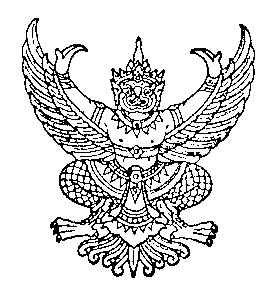 